OBJETIVO GERAL DO CURSO:O Curso de Engenharia Sanitária do Centro de Educação Superior do Alto Vale do Itajaí – CEAVI, da UDESC/ Ibirama, objetiva formar profissionais da engenharia habilitados à preservação, ao controle, à avaliação, à medida e à limitação das influências negativas das atividades humanas sobre o meio ambiente, de modo a atender as necessidades de proteção e utilização dos recursos naturais de forma sustentável, aliando novas metodologias e tecnologias na exploração, uso e tratamento da água, nos projetos de obras de saneamento, que envolvem sistemas de abastecimento de água, sistemas de esgotamento sanitário, sistemas de limpeza urbana, bem como no desenvolvimento de políticas e ações no meio ambiente que busquem o monitoramento, o controle, a recuperação e a preservação da qualidade ambiental e da saúde pública.EMENTA:Mudanças e transformações das organizações. Evolução do pensamento administrativo. Organizações como sistemas. Motivação. Liderança. Comunicação. Processo administrativo. Tendências e desafios da organização industrialOBJETIVO GERAL DA DISCIPLINAApresentar e discutir conceitos e aplicações do conteúdo programático proposto para o componente curricularOrganização Industrial. Oportunizar aos acadêmicos entendimento do ambiente organizacional, bem comoobservar a necessidade de aperfeiçoar constantemente a gestão, os métodos e as técnicas de trabalho, paratornar as organizações mais competitivas. Estimular o empreendedorismo e pró-atividade dos alunos de forma a oportunizar melhor interação com oambiente no qual as mesmas estão inseridas, sempre por meio da participação, comprometimento econtribuição das pessoasOBJETIVOS ESPECÍFICOS/DISCIPLINA:Os objetivos específicos congregam pontos que proporcionarão ao acadêmico instrumentos e recursos para odesempenho das atividades organizacionais:Objetivo Específico a. Apresentar conceitos, técnicas, ferramentas e procedimentos para a organização industrial;Objetivo Específico b. Proporcionar experiências capazes de se aproximar do contexto de organizações industriais;Objetivo Específico c. Entender os novas mudanças de gestão para o desenvolvimento pessoal e profissional.CRONOGRAMA DAS ATIVIDADES:METODOLOGIA PROPOSTA:- Aulas expositivas e dialogadas com auxílio do quadro e/ou multimídia.- Realização e resolução de exercícios em classe e extraclasse;- Explicações por parte do aluno.- Comentários e resumo das leituras recomendadas.- Realização de trabalhos em classe e extraclasse.- Provas individuais e sem consulta.AVALIAÇÃO:- As atividades entregues fora do prazo terão desconto de 1,0 ponto a cada dia de atraso.- Faltas em apresentações e atividades agendadas, não justificadas formalmente, desconto de 100% (cem por cento)- Todas as atividades possuem mesmo peso. A nota semestral será pela média aritmética das avaliações realizadas. Fórmula: (Nota Atividade 01 + Nota Atividade 02 + Nota Atividade 03 + Nota Atividade 04 + Nota Atividade 05 + Nota Atividade 06 + Nota Atividade 07 + Nota Atividade 08/8).- Os critérios das atividades valendo nota se resumem em: conteúdo, estrutura, apresentação, criatividade e participação no processo em sala.- A média final é calculada pelo sistema SIGA, desta forma, a média para ser aprovado sem exame é 7,0 ou maior.- As datas e formatos das avaliações podem sofrer alterações dependendo a quantidade de alunos ou desempenho do grupoBIBLIOGRAFIA BÁSICA:ANDRADE, Rui Otávio Bernardes de; AMBONI Nério. Teoria geral da administração: das origens às perspectivas contemporâneas. São Paulo: M. Books do Brasil Editora, 2007. 658.001 A553t.CHIAVENATO, Idalberto. Introdução à teoria geral da administração. 3. ed. compacta. Rio de Janeiro Campus, 2004. 658.001 C532i.MARTINS, Petrônio G; LAUGENI, Fernando P. Administração da produção. 2. ed. rev. aum. atual. SãoPaulo: Saraiva, 2005. 658.5 M386a. MORAES, Anna. Maris Pereira de. Introdução à administração. 3 ed. São Paulo: Prentice Hall, 2004.658 M827i.FILIPE Sobral; ALKETA Peci. Administração: teoria e prática no contexto brasileiro. São Paulo: Prentice Hall, 2008.Número de Chamada: 658 S677a.SLACK, Nigel; CHAMBERS, Stuart; JOHNSTON, Robert. Administração da produção. 2. ed. São Paulo:Atlas, 2002. 658.5 S631BIBLIOGRAFIA COMPLEMENTAR:CORRÊA, Henrique Luiz; CORRÊA, Carlos A. Administração de produção e operações: manufatura e serviços : uma abordagem estratégica. 2. ed. São Paulo: Atlas. 658.5 C824a MAXIMIANO, Antonio César Amaru. Introdução à administração. 6. ed., rev. ampl. São Paulo: Atlas, 2004. 658 M464i MAXIMIANO, Antonio César Amaru. Teoria geral da administração: da revolução urbana à revolução digital. 6. Ed. São Paulo: Atlas, 2006. 658 M464t OLIVEIRA, Djalma de Pinho Rebouças de. Teoria geral da administração: uma abordagem prática. São Paulo: Atlas, 2008. 427 p, il. 658.001 O48t PORTER, Michael E. Vantagem competitiva: criando e sustentando um desempenho superior. 23. Ed. Rio de Janeiro: Campus, 1947. 658 P847v.PERIÓDICOS REVISTA DE ADMINISTRAÇÃO DE EMPRESAS. São Paulo: FGV. 1961 – 2015. Bimestral. ISSN:  2178-938x REVISTA GESTÃO E PRODUÇÃO. São Carlos: UFSCar. 1994 – 2015. Quadrimestral. ISSN: 0104 – 530x REVISTA DE ADMINISTRAÇÃO CONTEMPORÂNEA. Rio de Janeiro: ANPAD. 1997 – 2015. Quadrimestral. ISSN: 1982 – 7849. SITES  Youtube: Mundo S/A: http://globotv.globo.com/globo-news/mundo-sa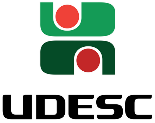 Universidade do Estado de Santa Catarina – UDESC Centro de Educação Superior do Alto Vale do Itajaí – CEAVIDepartamento de Engenharia Sanitária - DESAPLANO DE ENSINOPLANO DE ENSINOPLANO DE ENSINODEPARTAMENTO: ENGENHARIA SANITÁRIADEPARTAMENTO: ENGENHARIA SANITÁRIADEPARTAMENTO: ENGENHARIA SANITÁRIADISCIPLINA: ORGANIZAÇÃO INDUSTRIALDISCIPLINA: ORGANIZAÇÃO INDUSTRIALSIGLA: OIDPROFESSOR: MICHAEL SAMIR DALFOVOPROFESSOR: MICHAEL SAMIR DALFOVOE-mail: msdalfovo@udesc.brCARGA HORÁRIA TOTAL:54 hTEORIA: 54 hPRÁTICA: CURSO: BACHARELADO EM ENGENHARIA SANITÁRIACURSO: BACHARELADO EM ENGENHARIA SANITÁRIACURSO: BACHARELADO EM ENGENHARIA SANITÁRIASEMESTRE/ANO:II/2016SEMESTRE/ANO:II/2016PRÉ-REQUISITOS:NºDataHorárioH.A.Conteúdo0103/0813:30 – 16:1003Apresentação do Plano de Ensino e Conteúdo Programático.MUDANÇAS E TRANSFORMAÇÕES DAS ORGANIZAÇÕESRecursos organizacionais,Competitividade e Sustentabilidade organizacional,Inovação e Empreendedorismo na Indústria0210/0813:30 – 16:1003MUDANÇAS E TRANSFORMAÇÕES DAS ORGANIZAÇÕESIntraempreendedorAtividade 01 – Trabalho em Grupos (T1) para Identificação dos recursos organizacionais de uma indústria. Uso de Questionário de Recursos Físicos, Humanos e Organizacionais - Dados FIESC0317/0813:30 – 16:1003MUDANÇAS E TRANSFORMAÇÕES DAS ORGANIZAÇÕESHierarquias,Origem das organizações;A Complexidade das organizações,O processo de organizar e os seus resultadosAtividades executadas na organizaçãoObjetivos organizacionaisOrganograma e seus tipos.Classificação das atividades quanto ao nível e aos finsAtividade 02 - Trabalho em Grupo (T2) para desenvolver um organograma de uma empresa voltada à área sanitária.0424/0813:30 – 16:1003EVOLUÇÃO DO PENSAMENTO ADMINISTRATIVOContinuidade Atividade 02 - Trabalho em Grupo (T2) Apresentação de um organograma de uma empresa voltada à área sanitária.0531/0813:30 – 16:1003EVOLUÇÃO DO PENSAMENTO ADMINISTRATIVOFayol e a escola do processo administrativo.Max Weber e o estudo da Burocracia Taylor e a administração científicaDa escola Clássica ao Modelo Japonês – Qualidade TotalAtividade 03: Seminários em Grupos (S1) com apresentações de organizações e sua relação com as teorias da administração.0610/09(Reposição Aula EAD – Feriado 07/09/2016)13:30 – 16:1003EVOLUÇÃO DO PENSAMENTO ADMINISTRATIVOContinuidade Atividade 03: Continuidade dos Seminários em Grupos (S1) com montagem das apresentações de organizações e sua relação com as teorias da administração.0714/0913:30 – 16:1003ORGANIZAÇÕES COMO SISTEMASEscola de Sistemas – Organizações como sistemas abertos, Ambiente Interno e ExternoClassificações do ambiente organizacionalEscola da Contingência – Organizações interdependentes, Administração SituacionalContinuidade Atividade 03: Continuidade dos Seminários em Grupos (S1) com as apresentações de organizações e sua relação com as teorias da administração.Atividade 04: Trabalho em Grupos (T3) com sistema de informação do macro ambiente.0821/0913:30 – 16:1003ORGANIZAÇÕES COMO SISTEMASContinuidade Atividade 04: Trabalho em Grupos (T3) com sistema de informação do macro ambiente.0928/0913:30 – 16:1003MOTIVAÇÃOEscola Comportamental – Motivação, Liderança e ComunicaçãoGestão de PessoasTeorias do Comportamento – Behaviorismo, Das Necessidades, Teste do perfil empreendedor de McClelland1005/1013:30 – 16:1003LIDERANÇACaracterísticas pessoais de um líderEstilos de liderançaFormas de liderar1115/10(Reposição Aula EAD – Feriado 12/10/2016)13:30 – 16:1003COMUNICAÇÃO(Vídeo-Aula)Teoria da ComunicaçãoProcesso de ComunicaçãoComunicação EmpresarialMeios de ComunicaçãoComunicação Integrada de Marketing1219/1013:30 – 16:1003MOTIVAÇÃO; LIDERANÇA; COMUNICAÇÃOAtividade 05: Trabalho Individual (T4) – Identificação das atividades de motivação, liderança e comunicação nas organizações industriais.Atividade 06: Avaliação Individual (P1) – Prova Oral e Escrita sem consulta (08 questões de múltipla escolha + 01 questão discursiva + 01 questão oral -  Cada uma valendo 1,0 ponto).1326/1013:30 – 16:1003MUDANÇAS E TRANSFORMAÇÕES DAS ORGANIZAÇÕES; EVOLUÇÃO DO PENSAMENTO ADMINISTRATIVO; ORGANIZAÇÕES COMO SISTEMAS; MOTIVAÇÃO; LIDERANÇA; COMUNICAÇÃOFeedback da Prova - Correção em sala.1405/11(Reposição Aula EAD – Feriado 02/11/2016)13:30 – 16:1003PROCESSO ADMINISTRATIVOPlanejamento – Processos de planejamento, objetivos, tipos de planos componente do planejamento.Organização – Estrutura, divisão de trabalho, Autoridade, Departamentalização, Relações formais na organização.Execução – planejar, organizar e dirigir Controle – elementos do processo de controle, níveis hierárquicos, orçamentos, indicadores de desempenho, interpretação de resultadosAtividade 07: Estudo de Caso (T5) – Parte I: Individual (Postagem Moodle).1509/1113:30 – 16:1003PROCESSO ADMINISTRATIVOAtividade 07: Estudo de Caso (T5) – Parte II: Discussão em sala Grande Grupo.1616/1113:30 – 16:1003TENDÊNCIAS E DESAFIOS DA ORGANIZAÇÃO INDUSTRIALOrganização que aprendeComo desenvolver cultura do aprendizadoProfissionais do conhecimentoImportância das equipes Palestra ou Vídeo Aula sobre a Gestão do ConhecimentoVisita Técnica ou Palestra sobre as Novas Abordagens da administração: Aprendizagem Organizacional1723/1113:30 – 16:1003TENDÊNCIAS E DESAFIOS DA ORGANIZAÇÃO INDUSTRIALInovação,InovatividadeStakeholders,Empreendedorismo1830/1113:30 – 16:1003PROCESSO ADMINISTRATIVO; TENDÊNCIAS E DESAFIOS DA ORGANIZAÇÃO INDUSTRIALAtividade 08: Avaliação Individual (P2) – Prova Oral e Escrita sem consulta. (08 questões de múltipla escolha + 01 questão discursiva + 01 questão oral -  Cada uma valendo 1,0 ponto)Feedback da Prova - Correção em salaSomatório das horas-aulaSomatório das horas-aulaSomatório das horas-aula5407/1213:30 – 16:10ExameProva de múltipla escolha contendo 05 questões. Valendo 2,0 pontos cada questão.